Академия родительской любви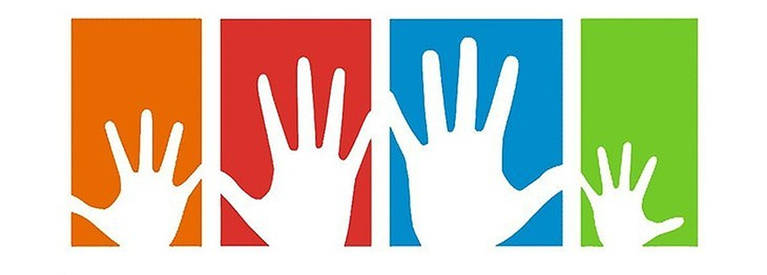 Проект«Формулы счастливой семьи»Проект как инновационная форма развития родительского, педагогического и общественного сообщества в рамках реализации программы Академии любящего родителя.Разработчик:Иркутское общественное городское женское движение «Женсовет» и Иркутское региональное общественное учреждение Центр развития семьи «ВЕСТА»Партнеры: Иркутское  региональное  отделение Общероссийской общественной организации «Национальная родительская ассоциация социальной поддержки семьи и защиты семейных ценностей» (НРА).Фонд духовно-нравственного и патриотического воспитания имени В.Г. Распутина.АНО  ДПО «Байкальский институт духовно-нравственных основ семьи и общества».Срок реализации проекта: с 18.05.2020г. по 30.06.2020г.                                                                 Основная идея проекта– укрепление духовно-нравственных основ жизни современной семьи, содействие формированию необходимыхусловий, способствующих укреплению единства членов семьи, рождению и воспитаниюздоровых детей, а также приобретению родителями отцовских и материнских воспитательных функций.Актуальность выдвижения данного проекта обусловлена развитием в современном обществе кризисных явлений, подрывающих возможность формирования духовно-здоровой семьи, необходимой для рождения и воспитания здорового в нравственном, психическом и физическом отношении поколения детей. Осознанное, компетентное родительство – путь к решению многих проблем. Чтобы быть родителем, необходимо достичь осознания своей ключевой роли не только для детей, но и в семье в целом, осознания родительства,  как главной роли в жизни. К осознанию этой роли следует готовиться и готовить. С детства, не только примером, но и получением специальных знаний и навыков.Очевидно, что в современных условиях наиболее уязвимым и подверженным социальному риску членом семьи является ребенок. Вырастая и развиваясь, ребенок на каждом этапе своей жизни привносит в жизнь семьи определенные трудности и проблемы. Недостаток духовного и социального опыта, ограниченный культурный и интеллектуальный кругозор, усугубляемый педагогической несостоятельностью родителей, делают формирующуюся личность зависимой от внешних условий существования. Оставленный без внимания родителей и поддержки с их стороны, ребенок теряет к ним уважение, доверие и любовь и, одновременно, лишается необходимой ему в  жизни точки опоры, вследствие чего он соприкасается с множеством трудных и непредвиденных ситуаций. Напротив, взаимная поддержка и действенная помощь друг другу в трудную минуту формирует у членов семьи ощущение «духовной сопричастности» и сплоченности, а также обогащает взрослых и детей позитивным опытом преодоления жизненных трудностей за счет духовных, волевых, интеллектуальных и чувственно-эмоциональных усилий, совершаемых лично каждым человеком. Молодые родители сейчас активно используют различные информационные источники, для самостоятельного выбора индивидуального образовательного маршрута для своего ребенка с целью формирования творческой социально ответственной личности.  Число таких источников  растет весьма стремительно, но предлагаемая информация абсолютно хаотична, и отделить полезную от бесполезной, или даже вредной, практически невозможно. В связи с этим возникает необходимость в создании грамотных программ и консультаций.С помощью системы дистанционного образования (онлайн – конференций, онлайн – консультаций, онлайн – конкурсов и фестивалей) можно включить в процесс работы                     Академии родительской любви родителей , не имеющих возможность посещать занятия, в связи с недостатком времени, в связи со сложившейся обстановкой самоизоляции в городе и многое другое.Планируемый итоговый продукт проекта:создание функционального модуля дистанционного психолого-педагогического просвещения родителей, который действует на постоянной основе с целью информированности, просвещения и обучения родителей для создания комфортной психо-эмоциональной среды в семье, в образовательном учреждении.Цель проекта: создание условий для повышения родительских компетенций, гармонизации детско-родительских отношений в семье.Задачи проекта:- ознакомить родителей с содержанием проекта  поддержки семейного воспитания;- спланировать и реализовать работы по психолого-педагогическому, медицинскому, культурологическому просвещению родителей специалистами;- провести социологический опрос о потребностях родителей в дополнительных знаниях и компетенциях по вопросам воспитания;- обеспечить научно-методическое сопровождение обучения и консультирования родителей;- способствовать раскрытию воспитательного и творческого потенциалов каждого из родителей путем привлечения к творческим конкурсам, участию в фестивалях, форумах;- создавать условия для обмена опыта традиций и обычаев в семье; - объединить усилия для полноценного развития и воспитания.Основные направления деятельности в рамках проекта: Проект  представляет собой один из возможных вариантов работы с семьей и направлен на укрепление не только внутренних детскородительских отношений, но и на объединение усилий семьи и школы при решении трудностей в вопросах воспитания и развития подрастающегопоколения.Психолого-педагогическое просвещение родителей                                                                 «Скорая родительская помощь»Режим самоизоляции позволил родителям оказаться лицом к лицу с собственными детьми и вынудил проводить много времени вместе, организовывать досуг, преодолевать трудности дистанционного обучения и т.д.Благодаря этому родители смогли определить проблемные зоны в процессе воспитания, самостоятельно справиться с которыми не специалисту, трудно. Интернет же, как основной источник информации, особенно в период самоизоляции,  содержит огромное количество некачественной, противоречивой, а иногда и опасной информации. На анализ уходит много времени и сил. "Скорая родительская помощь" - это система доступных, достоверных, качественных, безопасных  знаний, прошедших родительскую экспертизу и рекомендованных ведущими специалистами в области родительского просвещения.Проект реализуется в дистанционном формате, что позволяет родителю, находящемуся в режиме самоизоляции, найти ответы на самые актуальные вопросы, получить консультацию специалиста, найти единомышленников, обменяться опытом, получить быструю и качественную помощь.Цель: оказать психолого-педагогическую помощь родителям, в режиме самоизоляции через создание условий для повышения уровня родительских компетенций в вопросах обучения и воспитания и социальной адаптации детей.Задачи:- развитие уровня родительских компетенций в вопросах обучения, воспитания и социальной адаптации детей;- формирование у родителей позитивного восприятия личности ребенка;- повышение духовно – нравственной культуры родителей;- формирование традиционных семейных ценностей;- просвещение родителей и организация психолого - педагогического сопровождения семьи в вопросах трудового, духовного, нравственного и этического воспитания детей;- пропаганда здорового образа жизни;- содействие укреплению связей семьи, школы, общественности; - консолидация усилий учреждений здравоохранения, образования, культуры, социальной защиты, правоохранительных органов для обеспечения единого воспитательного пространства.Проект предполагает  всевозможные  формы онлайн – занятий, лекции, семинары, тренинги, индивидуальные консультации, практикумы, вебинары, видеоконференции и другие мероприятия.Этапы реализации проекта:1 этап. 15.05.2020 - 18.05.2020                                                                                                                                       1.1. Создание трех информационных площадок:                                            - в инстаграм: @vesta.roditeli;                                                                                                                       - в телеграм: @vesta_roditeli;                                                                                                                 - 1.2. Разработка информационных материалов для привлечения родителей. 2 Этап . 18.05.2020 - 07.06.20202.1. Проведение экспресс - обучения для родителей по следующей программе:• Как быть достаточно хорошим родителем? • Как развить учебную самостоятельность?• Как позаботиться о себе  и снизить напряжение?• Как выражать и  контролировать свои эмоции?• Как вести себя в конфликтных ситуациях?• Социальная помощь в трудных жизненных ситуациях?• Общение с детьми. Правила поведения.• Влияние матери, отца и других членов семьи на формирование личности ребенка.• Стили семейного воспитания.• Как сохранить психическое здоровье детей. • Возрастные особенности детей от 0 до 3, с 4 до 7, с 8 до 12, с 12 до 19.                                                  Как общаться и чему учить?• Как научить ребенка самостоятельности?• Как защитить ребенка на просторах интернета?• Правила в семье. Как создать конституцию семьи.• Экономическая помощь семье в условиях пандемии.• Как грамотно планировать время с учетом интересов всех членов семьи2.2. В процессе обучения,  проведение опросов с целью выявления потребностей родителей (вопросов, волнующих участников проекта), для организации последующей работы и приглашения дополнительных специалистов по востребованным темам3 Этап.  8.06.2020 - 30.06.20203.1. Размещение информационных материалов по востребованным темам.3.2. Презентация родителям долгосрочной программы родительского просвещения.                                                  4 Этап. С 1.07.2020г.                                                                                                                                  Реализация долгосрочной программы родительского просвещения по следующим направлениям:•	психология семейных отношений;•	детская психология; •	основы педагогики семейного воспитания; •	основы семейного права; •	экономики семьи и организации быта;•	защита прав и законных интересов ребенка; •	профилактика семейного неблагополучия;•	основы здорового образа жизни и содержательного досуга; •	взаимодействие образовательной организации с семьей; •	навыки безопасного поведения; •	семейные традиции; •	развитие и обучение ребёнка, •	духовно-нравственное и патриотическое воспитание;•	трудовое воспитание и многие другие.В результате обучения родитель:•	будет знать возрастные особенности детей, эффективные способы и приёмы взаимодействия с детьми;•	будет способен осуществлять конструктивное общение с детьми, анализировать и разрешать конфликтные ситуации;•	будет относиться к изучению педагогики и детской психологии, как к необходимому условию процесса воспитания;•	повысит личную психолого-педагогическую, коммуникативную компетентности;•	сформирует конструктивную супружескую и родительскую позиции.Преподаватели проекта:Паскевская Наталья Андреевна, магистр психологии, педагог дополнительного образования,  фэмилист, специалист по подготовке к семейной жизни.Директор Иркутского регионального общественного учреждения Центр развития семьи «ВЕСТА».Директор АНО ДПО «Байкальский институт духовно-нравственных основ семьи и общества».Член Общероссийской общественной организации поддержки семьи и семейных ценностей «Национальная родительская ассоциация».Член Иркутского общественного городского женского движения «Женсовет».Координатор и преподаватель проекта «Академия родительской любви».Гранкина Елена Александровна, магистр психологии, гештальт-консультант, конфликтолог. Работа с подростками и детьми, детско-родительские отношения, семейное консультирование, метафорические ассоциативные карты, песочная терапия и др.Практикующий психолог Иркутского регионального общественного учреждения «Центр развития семьи ВЕСТА».Директор Фонда духовно-нравственного и патриотического воспитания им. В.Г. Распутина.Директор по социально-психологической работе АНО ДПО «Байкальский институт духовно-нравственных основ семьи и общества».Член Общероссийской организации поддержки семьи и семейных ценностей "Национальная родительская ассоциация».Массовые мероприятия с родителями, организация совместной общественно значимой деятельности и досуга родителей и детей.Конкурс «Иркутск – город семейных ценностей» (Положение № 1).Сроки проведения конкурса: с 15.05.2020г. по 30.06.2020г.                                                                 Конкурс проводится в заочной форме, в формате экспертизы присланных Участниками конкурсных материалов.Цели Конкурса: повышение качества семейного воспитания через коллективные творческие дела, утверждение значимости роли семьи в российском обществе, духовно-нравственное, патриотическое воспитание детей, повышение социальной и творческой активности семей через возрождение традиций совместного семейного творчества в различных видах искусства. Задачи Конкурса: - укрепление и развитие воспитательного потенциала семьи, повышение статуса отцовства и материнства в обществе, повышение внутренней мотивации, самооценки родителей с детьми и пропаганда успешности семьи; - распространение положительного опыта семейного воспитания и повышение ответственности родителей за воспитание детей; - популяризация среди подрастающего поколения ценности семьи и образ благополучной семьи и семейных ценностей; - создание условий для реализации творческого потенциала семей;- распространение новых форм организации семейного досуга;- развитие взаимодействия семей и образовательных организаций.Участники конкурсаВ Конкурсе могут принимать участие  все желающие (дети в возрасте от 6 до 18 лет, взрослые независимо от возраста, семейные команды). Приоритет отдается семейному творчеству.Городской онлайн-фестиваль «Цветущий Иркутск» (Положение № 2)Сроки проведения Фестиваля: с 15.05.2020г. по 30.06.2020г.                                                    Фестиваль проводится в заочной форме, в формате экспертизы присланных Участниками конкурсных материалов.Цели  Фестиваля:эстетическое воспитание населения, пропаганда цветоводства, обмен опытом приусадебного цветоводства, популяризация занятий Hand-made -сделай своими руками, пропаганда здорового образа жизни, активных форм отдыха населения нашего города, организация досуга населения, семейное творчество.Задачи Фестиваля- поддержка творческих дебютов в сфере цветоводства и флористики;- поиск и реализация новаторских концепций в развитии искусства цветочного дизайна;- активизировать познавательную деятельность, ориентированную на личностную творческую самореализацию;- содействие развитию творческого и культурного потенциала семей ивовлечение их в активную социально-культурную деятельность;- поддержка, развитие традиций семейного художественного творчества, усиление их воспитательного значения.Участники Фестиваля:     - творческие, активные семьи;     - садоводы, огородники, цветоводы (любители);- любители творчества «hand-made», связанного с цветами;- фотографы, любители рисования;- экологические организации, клубы и любительские объединения;В Фестивале могут принимать участие  все желающие (дети в возрасте от 6 до 18 лет, студенты, взрослые независимо от возраста), согласные с условиями Фестиваля. Предполагаемые результаты реализации проекта- повышение интереса родителей к участию в системе психолого педагогического просвещения;- объединение усилий для полноценного развития и воспитания;- активизация родителей в решении проблем семьи и социума (участие впроектной и общественно-полезной деятельности);- укрепление здорового образа жизни в семьях;- активизация участия родителей  в разных сферах творческой деятельности;Контактная информация: руководитель ИРОУ Центр развития семьи «Веста» Паскевская Наталья Андреевна, 89148777111, e-mail: crs_vesta@mail.ruответственный секретарь ИОЖД «Женсовет» Пожитная Наталья Николаевна, 89647316401, e-mail: nebo-99@mail.ru